Сумська міська радаВиконавчий комітетРІШЕННЯ	У зв’язку з підписанням акту приймання-передачі на виконання рішення Сумської міської ради від 13 листопада 2019 року № 5909-МР «Про надання згоди на прийняття до комунальної власності Сумської міської об’єднаної територіальної громади гуртожитку по вул. Герасима Кондратьєва, 136/1 в                     м. Суми», враховуючи звернення департаменту інфраструктури міста Сумської міської ради від 20 вересня 2021 року № 2808/05.01-06 відповідно до Закону України «Про передачу об'єктів права державної та комунальної власності», постанови Кабінету Міністрів України від 06 листопада 1995 року № 891 «Про затвердження Положення про порядок передачі в комунальну власність державного житлового фонду, що перебував у повному господарському віданні або оперативному управлінні підприємств, установ та організацій», керуючись статтею 40 Закону України «Про місцеве самоврядування в Україні», Виконавчий комітет Сумської міської радиВИРІШИВ:1. Затвердити акт приймання-передачі  з державної власності у комунальну власність Сумської міської територіальної громади гуртожитку по вул. Герасима Кондратьєва, 136/1 в м. Суми (додається).2. Призначити управителем гуртожитку по вул. Герасима                              Кондратьєва, 136/1 в м. Суми Комунальне підприємство «Сумитеплоенергоцентраль» Сумської міської ради.3.  Контроль за  виконанням даного рішення покласти на першого заступника міського голови Бондаренка М.Є.Міський голова 		                                                 О.М. ЛисенкоКлименко 700-404Розіслати: згідно зі списком розсилки.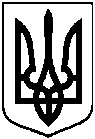 Проєкт оприлюднено«___» _______ 20__ р.від               № Про затвердження акту приймання-передачі з державної власності у комунальну власність Сумської міської територіальної громади гуртожитку по вул. Герасима Кондратьєва, 136/1 в м. Суми 